Curiosity Killed the App: 	         Technological Design Process SampleIdentify the Need:	Build your own app using App Inventor that either completes a task related to the exploration of Mars or is a Mars based game app.Research the Problem:	You did some of this during the lesson before you started the activity. Write what you discovered on Part II here:Learned about the Martian environment:	a. atmospheric composition	b. temperature range	c. surface features		1. Valles Marineras		2. Olympus Mons		3. Poles		4. Gale Crater	d. soil composition	e. gravitational pull	f. size	g. magnetic fieldDesign a Solution:	Brainstorm a list of ideas for your new application:		1. Lander simulation		2. Question and answer (Mars specific) with Mars background pictures		3. Shooter (lander vs. Martians)		4. Matching game with vocab and definitions		5. Obstacle course		6. Jumping game with curiosity robot		7. Curiosity laser accuracy game (Asteroids or ground rocks)	Draw a blueprint of your design in the space provided: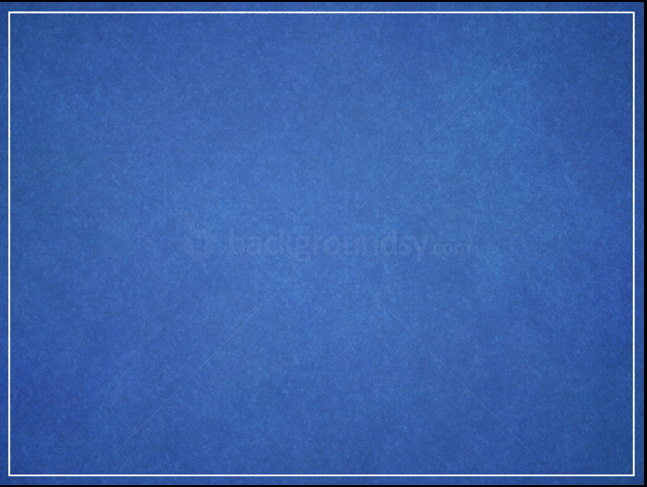 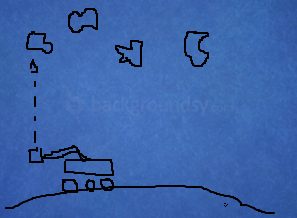 Build a Prototype	Describe your chosen Mars app here:My app is a Curiosity laser accuracy game that shoots asteroids out of the sky.  	What are some special features of your design?		Left and right movement		Small rockets that come out of the top to destroy large amounts		Lasers shoot from main body to shoot individual asteroids		Real Mars background images change after different levelsTroubleshooting, Debugging, and RedesigningCommunicating the Solution	What is your final design and how well does your final design fulfill the need?My final design is fun to play but it gets old after a while. The design really didn’t have a lot of real science content. The game was not really a learning game. Even though it didn’t fit all the needs, it was Mars-based and I used App Inventor.	Are there still design problems that need to be fixed? If so, what step in the design process do you need to go back to?		Yes, the design is good, but there are still some things I want to add to the design. I probably need to go back to the troubleshooting phase and improve my design. I just ran out of time.Design #PerformanceProblemsIdeas for improvement (next design features)1OkRocket gets stuck at top of screenMake rocket image disappear when it reaches the top of the screen2OkNothing happens when rocket hitsMake asteroid disappear and make exploding noise when hit3GoodUnlimited rockets means don’t use laserMake a limit on rockets4GoodNo way to know when level is doneMake a score keeper and change background and speed of asteroids on new levels5Really goodNot hard enoughMake damage meter when asteroids hit rover6Excellent